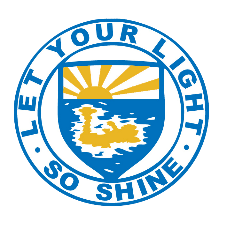 DramaKey skills developed in this work:Analysis and evaluation of live theatreKnowledge development of different theatrical styles, theatre companies and practitioners Key Drama terminologyScript writing practice (links to reinterpretation and devised work) Knowledge of the context, characters and plot of the set text ‘Death of a Salesman’ by Arthur Miller and ‘The Curious incident of a dog in the Night Time’ by Simon StephensResearch work:Investigate different practitioners and theatre companies such as:*Brecht*Stanislavski*Berkoff*Frantic Assembly*Punchdrunk*Shared ExperienceMake detailed notes on their history, their performance style, productions associated with the practitioner/style, pictures of productions & anything else you think is interesting. Research the context, characters and plot of ‘Death of a Saleman’ by Arthur Miller and ‘The Curious incident of a Dog in the Night Time’ by Simon StephensWebsite links:https://www.youtube.com/user/ntdiscovertheatre - National Theatre Live (showing live productions each week) https://www.youtube.com/user/ShakespearesGlobe - Shakespeare’s Globe are showcasing different Shakespeare Plays each weekhttps://www.bbc.co.uk/bitesize/examspecs/z4bfscw – Terminology & technique revision and testsAppropriate additional reading:http://www.phstheatre.org/docs/viewfromabridge.pdf – ‘A View from the Bridge’ play text – pre-read the play and make a timeline of the key events. Tasks to complete:https://www.franticassembly.co.uk/frantic-digital – Physical theatre tasks that you can complete at home as well as interviews with actors and artistic directors.Work through the following writing tasks:BBC Writer’s Room has a lot of activities you can investigate, including a one-act play competition, monologue writing competitions, comedy shorts: https://www.bbc.co.uk/writersroom/opportunitiesGet playwriting inspiration from The Bruntwood Prize’s excellent collection of online writing resources https://www.writeaplay.co.uk/writing-resources/?media=online-workshops%2CtipsEve Leigh’s Workshop for a Digital Body is open to everyone - https://twitter.com/EevLee/status/1238084790693306369